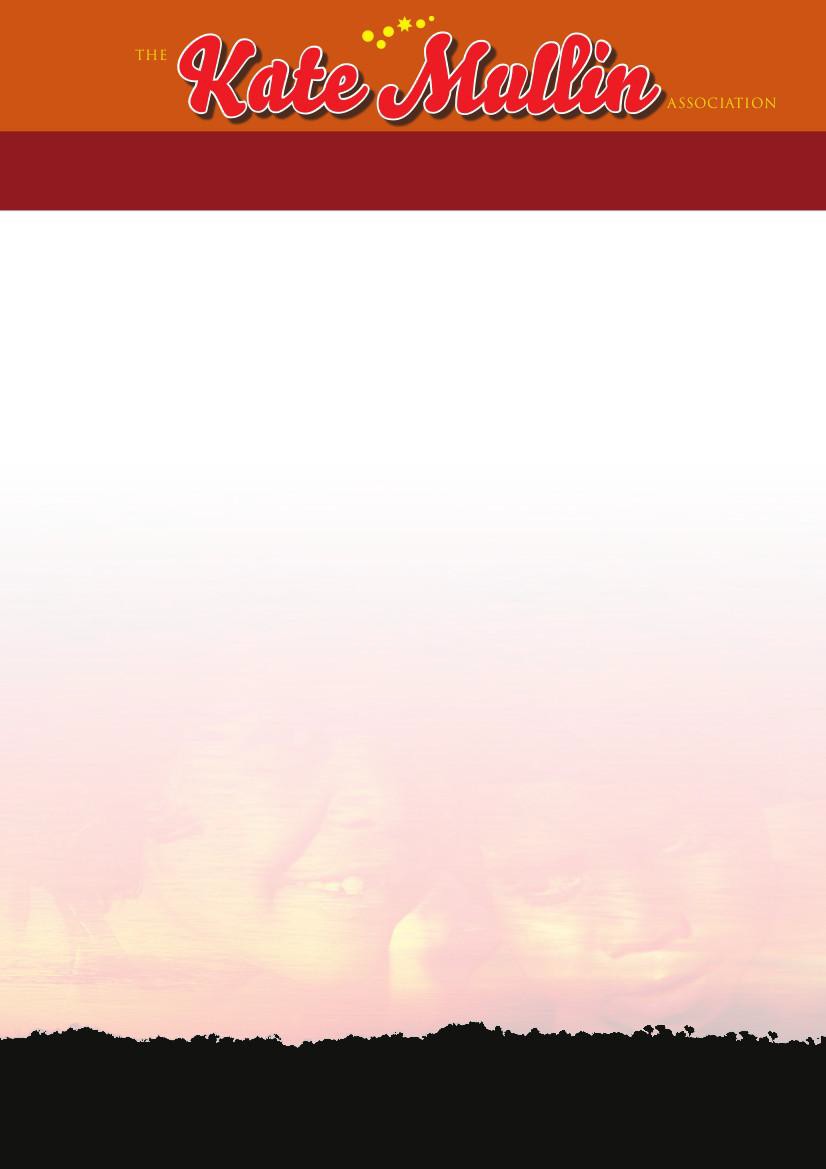 2019 Kate Mullin Award for excellence in improving language and literacy for Aboriginal EAL/D studentsOpen to all Aboriginal and non-Aboriginal educators1
Are you (or do you know) an Australian educator who has helped to improve English language and literacy outcomes for Aboriginal students, while maintaining links to Aboriginal culture and identity?

The Kate Mullin Award has been created in memory of Kate Mullin, an educator who worked passionately and tirelessly to improve educational outcomes for WA Aboriginal learners who are learning Standard Australian English as an Additional Language or Dialect (EAL/D). This award aims to recognise and celebrate educators from any of the three WA school sectors of education, who demonstrate excellence in the teaching of English to Aboriginal students whose first language may be Aboriginal English, an Aboriginal Language or a creole such as the Kimberley Kriol. The educator can self-nominate or be nominated by a line-manager, colleague, student or community member.The $3000 award, sponsored by the Lindsay Cozens Trust, is designed to extend the educator’s knowledge and skills in teaching English to Aboriginal students. The Award will be presented at the Westralian Association of Teachers of English to Speakers of Other Languages (WATESOL) AGM in December 2019. It is expected that the Award winner will write a brief report, indicating how they used the prize money to extend their skills and experience, to the Kate Mullin Association (KMA), for publication on the KMA website.It is also expected that the winner utilise part of the award money to present their exemplary practice and its effect, at a national or international conference. Mentoring for creating and submitting the abstract and for preparing the presentation or workshop is available through KMA committee members if desired.The application should be no more than two pages long and must include supporting evidence as appendices (additional to the application). Evidence could include student work samples, referee reports, emails, letters, etc. Applications must include at least one referee statement from an Aboriginal educator or community member.The application should demonstrate the following:Improved student outcomes in English language and literacy. (This could be improvements as substantiated by peers, community member(s) or as evidenced through outcomes achieved using the EAL/D Progress Map or similarly appropriate monitoring systems.) Educator awareness, recognition and valuing of home language/dialect2 and culture.Educator engagement with Aboriginal families and community to improve student outcomes.  Development of rapport with Aboriginal students.  The application form can be downloaded from the website: http://katemullinassociation.org/teacher-award/ and award submissions must be emailed to Don Burnside, Secretary, Kate Mullin Association at donbev@iinet.net.au by 5.00 pm on Thursday 7 November, 2019.For advice and further information regarding award submissions, please contact Don Burnside at donbev@iinet.net.au or phone him on 0427 357 982.
1. Including all those who work on improving literacy outcomes for Aboriginal students: Aboriginal and non-Aboriginal teachers, Aboriginal and Islander Education Officers, Aboriginal Teaching Assistants and Aboriginal Education Workers.2.This could be an Aboriginal language, an Australian Creole and/or Aboriginal English.